Plans - 44 King Street – Short Term Accommodation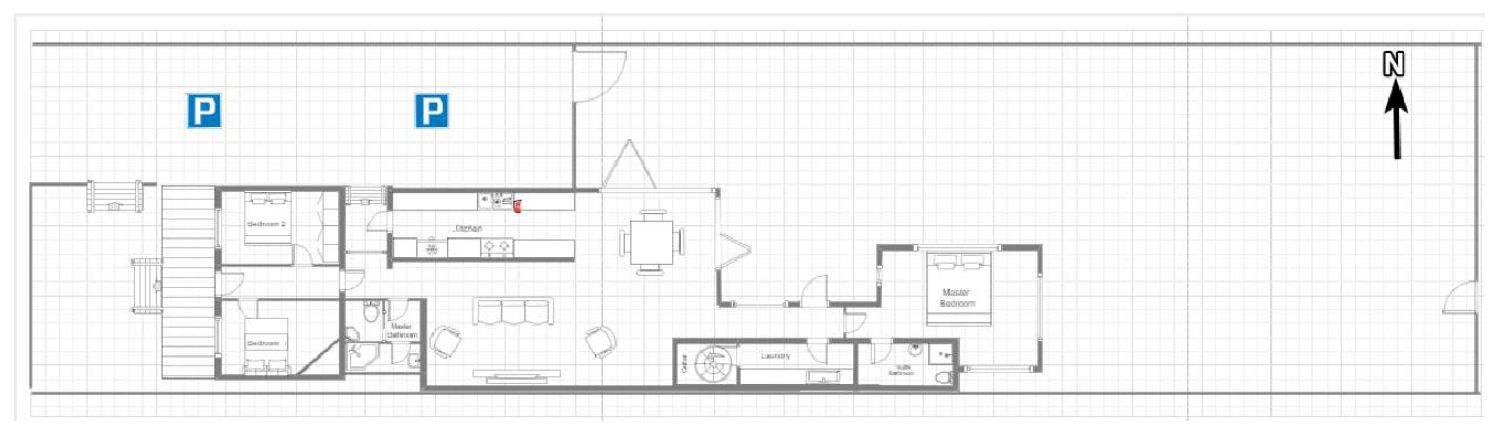 